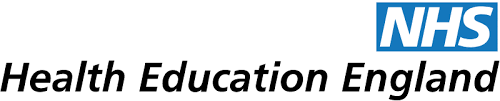 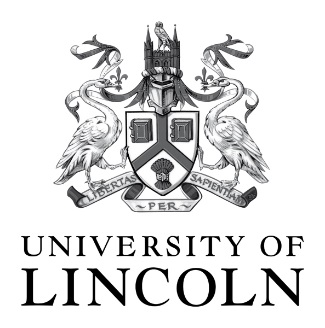 University of LincolnHealth Education England/NIHRIntegrated Clinical Academic (ICA) Internship Application Form(formerly Bronze Award) Please fill in this form as directed.  All fields with an (*) are mandatory fields.   Where necessary, please refer to the available guidance notes to support the quality of your application.Please complete in black ink or typed.  Ensure your responses can be clearly read.If you have any questions about completion of this form please contact the following: Dr Ros Kane rkane@lincoln.ac.uk Reader in Healthcare and Director of ResearchSchool of Health and Social CareSarah Swift Building8 Brayford Wharf E, Lincoln LN5 7ATUniversity of LincolnPlease either post a hard copy to Dr Ros Kane at the above address or email an electronic version to Jimmy Osborne, Award administrator at Josborne@lincoln.ac.uk by the published deadline. See website for current application deadlines and programme dates https://www.nottingham.ac.uk/clinicalscholar/index.aspxS1: Personal detailsS2: ProfessionPlease review the list of approved professions from the NIHR website.  We are sorry to say that if your profession is not listed we are unable to offer you a place on this programme.  Please note your professional registration must be active.https://www.nihr.ac.uk/documents/heenihr-ica-programme-eligible-professions-and-regulators/12204  S3: Professional QualificationsS4: Academic Qualifications (Diploma, Degree and research /clinical related awards)S5: Are you employed by an organisation whose core business is delivery of NHS care?:Yes	No	S6: General overview:For sections 6-8 please refer to the advertising material and guidance notes about this award to help guide your responses.S7: Research InterestPlease refer to the advertising material about this award to help guide your responses.S8: How does your research support the HEE NHS Mandate? (max 500 words)S9: Mentor supportHave you identified a mentor to support your research and clinical development?Yes	No	If ‘Yes’ provides details of the proposed mentor below:If ‘No’ we can help identify an appropriate mentor from the approved Mentor database list.S10: Managerial SupportPlease refer to the advertising material about this award to help guide your responses.    This section must be completed by your line manager.S11: Additional declarationsS12:  Declaration and signature:S15: English language competence:S13. Protected Attributes:Please complete the following form to allow us to be compliant with NIHR/HEE Equality and Diversity regulations regarding protected characteristics. This information will help us to understand any inclusion issues we might need to address going forward, as well as where we currently have less success in reaching some geographical areas and non-medical professions taking up these programmes and their success. Please be assured, that you will not be identified personally in our use of this data when we evaluate our programme. Thank you.What is your age?	18-24	25-34	35-44	45-54	55-64	65-74	75 or overDo you have a disability?☐	Yes☐	No☐	Prefer not to sayWhat is your gender or what gender do you identify with? Male FemaleOther - please state:  Prefer not to sayDo you identify as trans or do you have a trans history?☐	Yes☐	No☐	Prefer not to sayWhat is your sexual orientation?	Bi Sexual	Gay/Lesbian	Heterosexual/Straight	Prefer not to say	OtherMarital Status	Single - never married	Married or Civil Partnership	Co-habiting	Widowed	Divorced	SeparatedA. Are you Pregnant?	Yes	NoB. Have you had a baby in the last 12 months?	Yes	NoWith which ethnic group do you most identify?	White	Gyspy or Traveller	Black or Black British – African	Black or Black British – Caribbean	Other Black Background	Asian or Asian British – Bangladeshi	Asian or Asian British – Indian	Asian or Asian British – Pakistani	Chinese	Other Asian Background	Mixed – White and Asian	Mixed – White and Black African	Mixed – White and Black Caribbean	Other Mixed Background	Arab	Other Ethnic Background	Prefer not to sayReligion and Beliefs☐	Christian (Catholic, Protestant or any other Christian denominations)☐	Buddhist☐	Hindhu☐	Muslim☐	Jewish☐	Sikh☐	Not Religious☐	Other☐	Prefer not to say*Name:*Dob:*Country of birth:*Nationality:*Profession:*Name of current employing organisation:*Name of current employing organisation:*Address (work):Address (home):*(W) Phone Number:(H) Phone Number:*(W) Email:(H) Email:Mobile:Twitter handle:*Profession*SpecialtyProfessional body*Registration number*Name of institution*Dates of study*Qualification obtainedOther information*Name of institution*Dates of study*Subject studied*Qualification & classification obtainedOther information*Why do you wish to apply for this award (max 500 words):*What skills and experience do you bring to this award (max 1000 words): *What are your career aspirations should you be successful in completion of this award (max 1000 words):*What is the area of practice of your research interest? (max 500 words)*What is your general research question? It is not essential this is fully formed, please state in general terms (max 1500 words): *How will patient/client care be improved through your research interest? (max 500 words)*Name:*Role:*Profession:*Address (work):*Name of employing organisation:*(W) Phone Number:*(W) Email:*Is this person on the East Midlands HEE approved mentor list?YesNoNot surePlease note a mentor application form can be completed via our website*Line managers name:*Address:*Phone number:*Email:*Please provide a statement which directly confirms that you as the line manager and your Head of Service/Operational Director will release the name applicant for the full 48 days of the award:Signed by Line manager:*Date:*Signature of Head of Service:*Do you have any criminal convictions Y/NIf you have answered [Y] (excluding motoring offences for which a fine and/or penalty points were awarded) you may be required to provide details. *I confirm that the details and information given on this application form are correct and accurate and no information requested or other material information has been omitted. *Signed by applicant:Students educated outside the UK in countries where English is not the first language must provide, before they can be admitted to the programme, evidence that they have sufficient command of both spoken and written English. Acceptable evidence includes: GCSE/O-level English Language at grade C or above; an overall score of 6.0-6.5 in the British Council IELTS test; a score of 600 (80/90 IBT) in TOEFL, with a score of 4.0 in the Test of Written English (TWE). You will be required to submit originals or certified copies of any certificates and score reports.Students educated outside the UK in countries where English is not the first language must provide, before they can be admitted to the programme, evidence that they have sufficient command of both spoken and written English. Acceptable evidence includes: GCSE/O-level English Language at grade C or above; an overall score of 6.0-6.5 in the British Council IELTS test; a score of 600 (80/90 IBT) in TOEFL, with a score of 4.0 in the Test of Written English (TWE). You will be required to submit originals or certified copies of any certificates and score reports.Students educated outside the UK in countries where English is not the first language must provide, before they can be admitted to the programme, evidence that they have sufficient command of both spoken and written English. Acceptable evidence includes: GCSE/O-level English Language at grade C or above; an overall score of 6.0-6.5 in the British Council IELTS test; a score of 600 (80/90 IBT) in TOEFL, with a score of 4.0 in the Test of Written English (TWE). You will be required to submit originals or certified copies of any certificates and score reports.a)   Is English your first language?	Yes	          Noa)   Is English your first language?	Yes	          Noa)   Is English your first language?	Yes	          NoIf no: Is/was English the language of instruction of your first degree?	          Yes	        NoIf yes, please provide written confirmation from the institution where you undertook your studies, that English was the language of instruction.If no: Is/was English the language of instruction of your first degree?	          Yes	        NoIf yes, please provide written confirmation from the institution where you undertook your studies, that English was the language of instruction.If no: Is/was English the language of instruction of your first degree?	          Yes	        NoIf yes, please provide written confirmation from the institution where you undertook your studies, that English was the language of instruction.c)    Please list any formal English Language qualifications with results obtained (i.e. IELTS, TOEFL, GCE, GCSE) and the dates you took the test, or will be taking the test.c)    Please list any formal English Language qualifications with results obtained (i.e. IELTS, TOEFL, GCE, GCSE) and the dates you took the test, or will be taking the test.c)    Please list any formal English Language qualifications with results obtained (i.e. IELTS, TOEFL, GCE, GCSE) and the dates you took the test, or will be taking the test.English QualificationResultDate